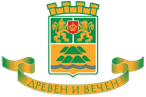 ОБЩИНА ПЛОВДИВПловдив, 4000, пл, “Стефан Стамболов” №1         тел: (032) 656 701, факс: (032) 656 703ИНДИКАТИВНА ОФЕРТАза обществена поръчка с предмет:„Поддръжка, ремонт, монтаж, демонтаж и профилактика на съществуващи климатици на Oбщина Пловдив и  структурните й звена ”от……………………………………………………………………………………………(наименование)ЕИК/БУЛСТАТ………………....,представлявано от………………………………………УВАЖАЕМИ ГОСПОЖИ И ГОСПОДА, Във връзка с публикувана на Профила на купувача на Община Пловдив информация за провеждане на пазарно проучване за определяне на прогнозна стойност на обществената поръчка с предмет: „Поддръжка, ремонт, монтаж, демонтаж и профилактика на съществуващи климатици на Oбщина Пловдив и  структурните й звена ”, Ви представяме нашата Индикативна оферта за възлагане на обществената поръчка:Единични цени за труд, включваща следните ремонтни дейности:РЕМОНТНИ ДЕЙНОСТИ:Единична цена за труд за дейности по демонтаж и монтаж на съществуващи климатици:ДЕЙНОСТИ ПО ДЕМОНТАЖ И МОНТАЖ:Единична цена за труд за дейности по профилактика на съществуващи климатици: ДЕЙНОСТИ ПО ПРОФИЛАКТИКА:             Цената на услугите по ремонт, монтаж, демонтаж и профилактика на климатичната техника на Възложителя включва всички разходи за качествено изпълнение на услугата, включително труд, печалба и всички дължими такси, данъци и др. В посочената цена не се включва цена на резервни части. Същата касае само труда. Цените трябва да са в лева с включен ДДС и до втория знак след десетичната запетая.Получените предложения са необходими за изчисление на прогнозната стойност на обществената поръчката и ще бъдат включени в досието й, на основание чл.98, ал1, т.1 от ППЗОП. Дата………………Представляващ:…………………………(име, подпис и печат)№ПОЗИЦИИЕДИНИЧНА ЦЕНА С        ДДС 1настройки на дистанционно управление и климатик(програмиране) 2смяна на четирипътен вентил  3демонтаж и ремонт на управляваща електроника 4смяна на вентилатор на външно тяло 5смяна на вентилатор на вътрешно тяло 6смяна на вентилаторна перка на външно тяло 7смяна на вентилаторна перка на вътрешно тяло 8 9смяна на пусков кондензатор10смяна на бобина на четирипътен вентил11ремонт и почистване на отводнителна система12вакуумиране и зареждане/дозареждане с хладилен агент/с включена стойността на хладилния агент/13удължаване на тръбен път над 3 л.м. /цена за 1 л.м./14ремонт на дренажна вана вътрешно тяло15подмяна топлообменник вътрешно тяло16подмяна топлообменник външно тяло17отстраняване на пробив външно тяло18отстраняване на пробив вътрешно тяло19смяна инверторна платка управлениеОбща стойност:№ПОЗИЦИИЕДИНИЧНА ЦЕНА С        ДДС 1демонтаж/преместване/ на  вътрешно тяло 2монтаж на вътрешно тяло 3демонтаж/преместване/ на  външно тяло 4монтаж на вътрешно тяло5 демонтаж и монтаж на климатик /вътрешно и външно тяло/Обща стойност:№ПОЗИЦИИЕДИНИЧНА ЦЕНА С        ДДС 1почистване на капаците на вътрешно тяло 2почистване на филтрите на вътрешно тяло 3почистване на топлообменните повърхности на кондензатора и изпарителя  на всички климатици 4почистване на дренажна вана 5почистване на вентилатора 6проверка работното налягане на климатика 7проверка на работния ампераж на компресора 8проверка на пропуски на хладилния агент /фреон/ 9почистване на външно и вътрешно тяло, в три сървърни помещения собственост на община Пловдив.                                                                      Обща стойност: